Nyttiga ord och uttryck på tal om tidigare skolgång och studier ala-aste/ala-asteella		ett lågstadium 3; på lågstadietarvosana		ett vitsord 5 (rikssvenska: ett betyg 5)asua		bo IIIdiplomityö		ett diplomarbete 4etäopiskella		studera I på distanshakea opiskelupaikkaa		ansöka II om studieplatsharjoittelujakso		en praktikperiod 3jatko-opiskelija		en forskarstuderande 5kirjoittaa (ylioppilaaksi)		ta IV studentenkokemus		en erfarenhet 3korkeakoulutus		en högskoleutbildning  2ohjelma		ett program 5käydä koulua		gå IV i skola luento		en föreläsning 2lukio; lukiossa		ett gymnasium 3; på gymnasietlukuvuosi		ett läsår 5muuttaa		flytta I till opinnot		studier
opintolaina		ett studielån 5opintopiste		ett studiepoäng 5opiskelija		en studerande 5opiskella		studera I/plugga Iosallistua ylioppilaskirjoituksiin		delta IV i studentskrivningarnaperusopinnot		grundstudierpääaine		ett huvudämne 4selviytyä kokeesta		klara I ett provsivuaine		ett biämne 4suunnitella		planera Isyys-/kevätlukukausi		en höst-/vårtermin 3tentti		en tent 3 (rikssv. en tenta 1)tulla hylätyksi/hyväksytyksi                 		bli IV underkänd/godkändtutkia		forska I; undersöka Itutkija		en forskare 5tutkinto		en examen, =, examina, =
työharjoittelu		praktik, -envaihto-opiskelija		en utbytesstuderande 5vaihto-opinnot		utbytesstudier, -navalmistua		bli IV utexamineradvapaavalintaiset opinnot		valfria studier ylioppilastutkinto	           	en studentexam/en, =, -ina, =
 yläaste/yläasteella	          	ett högstadium 3; på högstadietOm Aalto-universitetet i stora drag
Aalto-universitetet består av Handelshögskolan och Konstindustriella högskolan samt av följande fyra högskolor som bildades av den tidigare Tekniska högskolan: Högskolan för elektroteknik, Högskolan för ingenjörsvetenskaper, Högskolan för kemiteknik och Högskolan för teknikvetenskaper. Varje högskola leds av dekan. Aalto-universitetet leds av styrelsen, av rektor och av kommittén för universitetets akademiska ärenden. Ordförande för styrelsen är Matti Alahuhta, verkställande direktör för Kone Abp. Alla sju styrelsemedlemmar har avlagt doktorsexamen.Aalto-universitet erbjuder undervisning på kandidat-, magister- och doktorsnivå inom det ekonomiska, konstindustriella och tekniskt-vetenskapliga utbildningsområdet. Aalto-universitetet verkar på tre håll: campusen finns i Otnäs, Tölö och Arabiastranden. 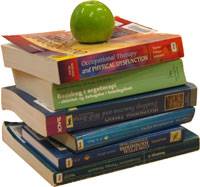 Utexaminerade jobbar med olika typer av krävande expertuppgifter inom områden som vetenskap och forskning, konst, teknik samt ekonomi. Det tekniskt-vetenskapliga utbildningsområdetAalto-universitetets campus i Otnäs är ett internationellt betydelsefullt forskningskluster. Våra studerande och forskare har här möjlighet att bedriva teknisk forskning på hög nivå och bygga upp vidsträckta internationella nätverk. Den breda tekniska utbildningen skapar fortlöpande nya idéer och infallsvinklar inom både undervisning och forskning. Internationellt samarbete är ett av Aalto-universitetets viktigaste utvecklingsmål. De studerande har möjligheter till utbytesstudier vid utländska universitet, och under de närmaste åren kommer antalet internationella lärare och studerande vid universitetet att öka betydligt. En internationell studieperiod bör därför redan från början ingå i studieplanen.Examensstrukturen på de fyra högskolorna inom teknikområdet har två nivåer, vilket innebär att studerandena först avlägger en lägre högskoleexamen, teknologie kandidatexamen, och därefter en högre högskoleexamen, diplomingenjörsexamen. 
Ordlista 
antal 5			        lukumäärä
avlägga IV en examen		        suorittaa tutkinto 
bestå av epämääräinen.		        koostuabilda I	muodostaa bedriva forskning = forska	tutkia
bedriva,IV	harjoittaabetydelsefull, t, a	merkittäväbetydligt	huomattavasti
bland annat = bl.a.	mm.bygga II	rakentaa en dekan 3/dekanus	dekaani en diplomingenjör 3	diplomi-insinööri
en doktorsexamen, =, examina, =	tohtorintutkintodärefter	sen jälkeenekonomi, -n	talous; (ekonomie doktor = kauppatieteiden  tohtori)ekonomisk, -t, -a	taloudellinen	en examen, =, examina, =	tutkintoen examensstruktur 3	tutkintorakenne
en expertuppgift 3	asiantuntijatehtäväforskning, en	tutkimus (laaja)
framtida tpm	tulevaförst	1. ensin 2. vasta
en högskoleexamen 	korkeakoulututkinto
i stora drag 	suurin piirtein (vedoin); yleisellä tasollainnebära IV	tarkoittaaingå i epäm.	sisältyäinternationell, -t, -a	kansainvälinen 
en möjlighet till 3	mahdollisuus
en nivå 3	taso
konst, -en	taidekonstindustriell, –t, -a	taideteollinenkräva II	vaatia
krävande tpm	vaativaen kunskap 3	tieto (jne)leda II	johtaa; suunnatamångsidig, -t, -a	monipuolinenen nivå 3	tasonärmaste	lähin
ett område 4	ala; alueen ordförande 5	puheenjohtajasamt   	sekaskapa I	luodaen student 3	ylioppilas/opiskelijaen studerande 5	opiskelija
en studieplan3	opinstosuunnitelmaen styrelse 3	hallitus (Jämför: en regering 2 = maan hallitus)en styrelsemedlem 2	hallituksen jäsen
tekniskt-vetenskaplig, -t, -a	teknillis-tieteellinenen undervisning, -en	opetusett utbildningsområde 4	koulutusalautbytesstudier	vaihto-opintoutländsk, -t, -a	ulkomaalainenutveckla I	kehittää
ett utvecklingsmål 5	kehittämistavoite
utexaminerad; utexaminerade 	loppututkinnon suorittanut varje	jokainen
verka I	toimia
verkställande direktör (VD) för	toimitusjohtajaen vetenskap 3	tiedevetenskaplig, -t, -a	tieteellinen
vidsträckt, -=, -ta öka I	nousta Presentera dig själv och var du studerarvad du studerar och vad du troligen tänker välja som ditt huvudämne och biämnehur många studiepoäng du måste få ihop för kandidatexamennär du planerar bli färdig med dina studierom du tänkt åka på utbyte och i så fall vartom du tänkt jobba vid sidan av studiernaBesvara följande frågor med utan att, för att, efter att eller genom att (använd tipset efter frågorna):Varför ville du studera vid Aalto-universitetet? (opiskellakseni…)

_______________________________________________________________________________Hur når du dina mål med studierna? (opiskelemalla…) 

_______________________________________________________________________________Hur lyckas du nå dina mål? (en opiskelematta…)

_______________________________________________________________________________Vad gör du efter studierna? (opiskeltuani…)

_______________________________________________________________________________
